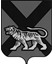 ТЕРРИТОРИАЛЬНАЯ ИЗБИРАТЕЛЬНАЯ КОМИССИЯ ГОРОДА ЛЕСОЗАВОДСКАРЕШЕНИЕВ целях осуществления подготовки и проведения дополнительных выборов депутата Думы Лесозаводского городского округа пятого созыва по одномандатному избирательному округу № 5, назначенных на 21 мая 2017 года,  в соответствии со статьями 20, 25 Федерального закона «Об основных гарантиях избирательных прав и права на участие в референдуме граждан Российской Федерации», статьями 17, 23 Избирательного кодекса Приморского края, решением Избирательной комиссии Приморского края от 19 ноября 2008 года №449/84 «О возложении полномочий избирательной комиссии Лесозаводского городского округа на территориальную избирательную комиссию города Лесозаводска», территориальная  избирательная комиссия города Лесозаводска                                                       РЕШИЛА:1. Возложить полномочия окружной избирательной комиссии одномандатного избирательного  округа  № 5  по дополнительным выборам  депутата Думы Лесозаводского городского округа пятого созыва на территориальную  избирательную комиссию города Лесозаводска.2. Опубликовать настоящее решение в газете «Любимый город на берегах Уссури».3. Направить настоящее решение в участковые избирательные комиссии избирательных участков №1608, 1609, 1610.Председатель комиссии                                                 Ю.В. Мамаевская                                     Секретарь комиссии                                                       Е.А. Святенко24.02.2017г. Лесозаводск№ 174/29О  возложении   полномочий  окружной избирательной комиссии одномандатного избирательного округа №5 по дополнительным выборам  депутата  Думы   Лесозаводского городского округа  пятого созыва, назначенных на 21 мая 2017 года, на территориальную  избирательную комиссию города Лесозаводска 